9° Congresso nazionale della SocietàItaliana di Epidemiologia PsichiatricaMatera 5/6/7 novembre 2009La cura della depressione nella comunità: nuove forme di integrazione tra medicina di base e servizi di salute mentaleAbstractTemi Principali Medicina di base, ospedale generale e servizi di salute mentale nel trattamento della depressioneModelli di collaborazione tra medicina di base e servizi di salute mentale La depressione negli adolescenti e negli anzianiDisturbi psichici nella medicina di base Percorsi di cura nel trattamento della depressione Utilizzo dei servizi di salute mentale da parte dei pazienti con depressioneIl ruolo dei trattamenti psicosociali nella depressione Farmaco-epidemiologia nei disturbi depressiviApplicazione di linee guida e iniziative di miglioramento di qualità nel trattamento della depressione Presentazione dei Lavori
Gli Abstract proposti per le Relazioni brevi ed i poster debbono essere inviati entro il 15 settembre 2009. I poster saranno accettati, di norma, nel formato 100 x 70 cm. L'accettazione degli Abstract è subordinata all'iscrizione al Congresso. La Direzione Scientifica si riserva il diritto di inserire il lavoro presentato nell’area Poster piuttosto in quella Relazioni Brevi. 
Qui di seguito sono riportate tutte le indicazioni per organizzare al meglio la Sua presentazione

Scadenza: 15 settembre 2009: Dopo tale data non sarà possibile modificare o sostituire il testo inviato.

La versione finale dell’abstract dovrà essere inviata al seguente indirizzo e-mail: segreteria@allmeetingsmatera.it. Qualsiasi cambiamento da porre all’abstract successivamente all’invio della prima versione potrà essere richiesto allo stesso indirizzo sopraindicato.

Formato e Lunghezza Totali
Word - 400 parole 
Lingua
Italiano 
Autore/i
cognome e nome per esteso
Comunicazione orale o poster?
L’autore dovrà specificare il tipo di intervento per il quale presenta l’abstract: Comunicazione orale o Poster. La Direzione Scientifica si riserva il diritto di modificare la destinazione,  inserendo il lavoro presentato nell’area Poster piuttosto che nell’area Relazioni Brevi.
Indicazione dimensione poster
cm 100 x 70
Notifica dell’accettazione
L’accettazione dell’abstract, oltre alle indicazioni per la presentazione (comunicazione orale, poster), verrà comunicata entro il 15 ottobre 2007 all’indirizzo e-mail del Presentatore. Diritti di copyright
L’accettazione dell’abstract implica la cessione dei diritti di copyright a favore del Congresso e della Casa Editrice che realizzerà il programma definitivo del Congresso. 

Gli abstract non conformi alle istruzioni non saranno accettatiModulo Abstract Da rinviare compilato all’indirizzo e-mail: segreteria@allmeetingsmatera.itTipologia preferita:  Relazione breve     PosterNome: Cognome: Indirizzo:CAP:Città:Provincia:Telefono:Fax:E-mail:Titolo:Autore/Autori:Ente e città di provenienza autore/i:Relatore:Parole Chiave (max 3):Informativa sulla privacy ex art.13 D.Lgs.196/03 
Autorizzo il trattamento dei miei dati personali nel rispetto di quanto disposto dal Codice in materia di protezione dei dati personali - D. Lgs. n.196 del 30/06/2003.AutorizzoInserire testo abstract (titolo, scopo, metodi, risultati, conclusioni – max 400 parole)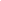 